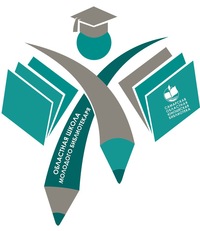 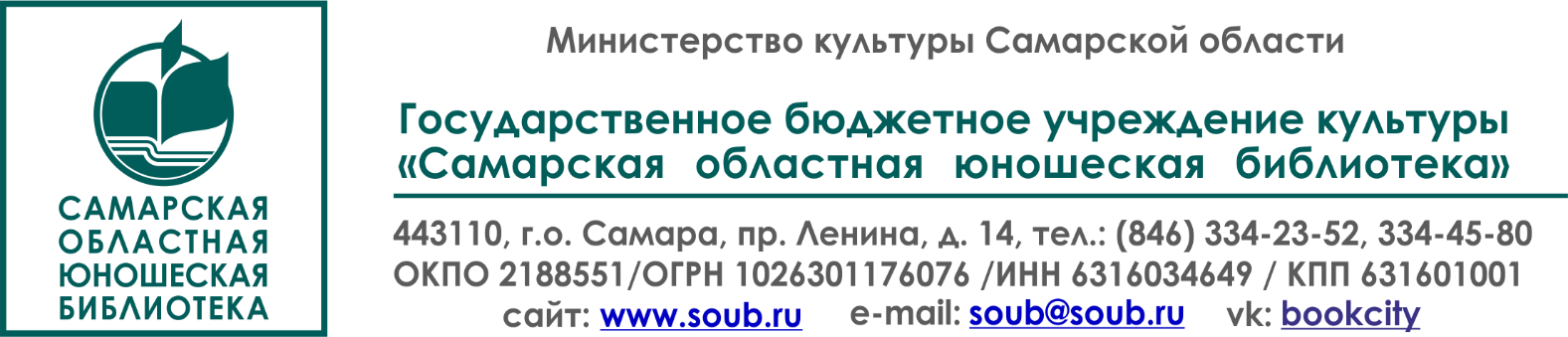    ПРОГРАММАЗанятие № 3. Практикум «Работаем в Photoshop»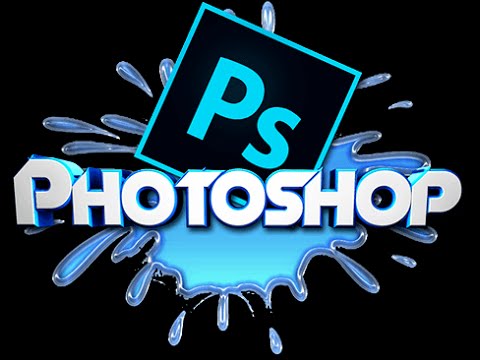 17 мая 2018 г.Занятие 3.                     Ведущий: Курылева Полина Андреевна, зав. Центром социализации и адаптации молодежиКоллеги!Информируем вас о том, что в рамках повышения квалификации для библиотечных специалистов, работающих с молодежью планируются в течение года вебинары  «БиблПипл»:По окончании занятий Школы и коллоквиумов библиотекари муниципальных образований получат сертификат и пакет учебно-методических материалов. 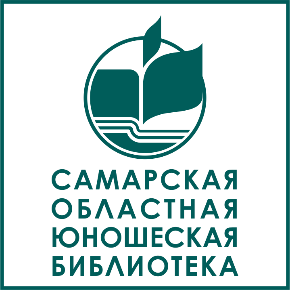 По всем вопросам обращаться: по эл. почте: ivanova@soub.ru тел. контакта 8(846)334-45-80Иванова Елена Алексеевна, вед. методист ГБУК «СОЮБ»Для заметок10:00Регистрация участников10:30-11:20Введение в Adobe Photoshop: знакомство с основными операциями в программе:- Назначение и применение системы. Форматы изображений.Методы получения растровых изображений.Параметры растровых изображенийЭлементы интерфейса системы: инструменты, палитрыОсновные настройки программыОткрытие и закрытие изображения. Работа с масштабом изображенийИзменение размера и разрешения изображения. Обрезка изображенииПараметры растровых изображенийЭлементы интерфейса системы: инструменты, палитрыОсновные настройки программыОткрытие и закрытие изображения. Работа с масштабом изображенийИзменение размера и разрешения изображения. Обрезка изображении11:20-14:00Практикум:- Техника выделения областей изображения. Техника рисования.Создание многослойного изображенияТехника рисования, работа с градиентамиКоррекция и ретуширование изображенийПодготовка изображения для использования в полиграфии в библиотекеВыбор оптимального формата файла при сохранении и экспорте изображения14:00-14:30Подведение итогов.мартПсихологическая поддержка молодежи в условиях библиотеки. Профориентация в библиотеке.апрельПриоритеты и тенденции чтения поколения «Z»майБиблиотечная инноватика: приоритеты ХХI века.майКурс начинающего библиотекарясентябрьРолевые игры в библиотекеноябрьОриентиры планирования на 2019 г.